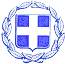 ΕΛΛΗΝΙΚΗ ΔΗΜΟΚΡΑΤΙΑ	                    ΠΡΟΜΗΘΕΙΑ ΕΡΓΑΛΕΙΩΝ ΓΙΑ ΤΗΝ ΔΡΑΣΗ :  ΔΗΜΟΣ ΛΕΒΑΔΕΩΝ                                                                   ΣΥΝΤΗΡΗΣΗ ΚΟΙΝΟΧΡΗΣΤΩΝ ΧΩΡΩΝ                                                                                                        ΤΟΥ ΔΗΜΟΥ ΛΕΒΑΔΕΩΝ 	                    CPV: 44510000-8 " Εργαλεία"	                    ΠΡΟΫΠ. 499,390€ ( με Φ.Π.Α.)	                    ΑΡ. ΜΕΛΕΤΗΣ: 44/2017 ΕΛΛΗΝΙΚΗ ΔΗΜΟΚΡΑΤΙΑΤεχνικές  προδιαγραφές για την προμήθεια Εργαλείων για την την Δράση : Συντήρηση Κοινόχρηστων  Χώρων Έχοντας λάβει υπόψη:Την Υπουργική Απόφαση αρ. 61714/51504 Φ.Ε.Κ. 424/Β' / 22.02.2016 " Προώθηση της Απασχόλησης μέσω Προγραμμάτων Κοινωφελούς Χαρακτήρα στα πλαίσια του ΕΣΠΑ 2014-2020 " Τις διατάξεις του άρθρου 65 του Ν. 3852/2010Το άρθρο 61 του Ν. 4414/2016 Φ.Ε.Κ. 149/τ.Α'/09.08.2016 " Ενίσχυση Οργανισμών Τοπικής Αυτοδιοίκησης και Νομικών Προσώπων Δημοσίου Δηκαίου των Ο.Τ.Α. από το Ταμείο Παρακαθηκών και Δανείων με σκοπό την προώθηση της απασχόλησης "Την υποπαράγραφο ΙΔ.1 του Ν. 4152/2013 Α' 107 όπως αυτή έχει τροποποιηθεί και ισχύει Την με αρ. 2/75333/ΔΠΔΑ/2016 κοινή Υπουργική Απόφαση των Υπουργών Εσωτερικών και Διοικητικής Ανασυγκρότησης και Οικονομικών Φ.Ε.Κ. 3108/28.09.2016 β Την υπ' αριθμόν 3593/01.11.2016 Απόφαση του Διοικητικού Συμβουλίου του Ταμείου Παρακαταθηκών και Δανείων Τον αριθμόν υποβολής στο Πρόγραμμα Κοινωφελούς Εργασίας σε Δήμου του Υπουργείου Εργασίας , Κοινωνικής Ασφάλισης και Κοινωνικής Αλληλεγγύης : α) κωδ. 1.48 ( 20.07.2016) β) κωδ. 1.16/θ ( 27.07.2016) και γ) κωδ. 1.19/β (27.07.2016)Την υπ' αριθμόν 443/16.11.2016  Απόφαση του Δημοτικού Συμβουλίου  του Δήμου Λεβαδέων περί " Υλοποίηση του Προγράμματος "Προώθηση της απασχόλησης μέσω προγραμμάτων κοινωφελούς χαρακτήρα σε 34 Δήμους ( θύλακες υψηλής ανεργίας) ( συμπεριλαμβανομένης της κατάρτισης των συμμετεχόντων) " Β' Φάση - Έγκριση σχεδίου σύμβασης δεσμευμένου λογαριασμού με το Τ.Π. & Δ - Εξουσιοδότηση Δημάρχου κ. Γιώτας Πούλου για υπογραφή της σχετικής σύμβασης "  ΑΔΑ: 767ΣΩΛΗ-ΗΗΧTον Κ.Α. 30/6662.015  στον οποίο υπάρχει πίστωση 5.500,00€ με τίτλο : " Προμήθεια Υλικών για " Συντήρηση Κοινόχρηστων Χώρων του Δήμου Λεβαδέων"  ( Τ.Π. & Δανείων για προώθηση της απασχόλησης μέσω προγραμμάτων κοινωφελούς χαρακτήρα - άρθρ. 61 Ν. 4414/2016 ) μετά και την υπ' αριθμόν 108/2017 απόφαση του Δημοτικού Συμβουλίου περί αναμόρφωσης Προϋπολογισμού.Καθώς και : 1) Τις διατάξεις του άρθρου 118  του Ν. 4412/2016 (Φ.Ε.Κ. 147/Α΄/08.08.16) του νέου καθεστώτος δημοσίων συμβάσεων έργων , προμηθειών και υπηρεσιών2) Τις διατάξεις του άρθρου 209 του Ν.3463/06 (Δ.Κ.Κ)3) Το Π.Δ 80/2016 4) Την ανάγκη του Δήμου για την προμήθεια των αναφερομένων στο θέμα ειδών.ΤΕΧΝΙΚΕΣ ΠΡΟΔΙΑΓΡΑΦΕΣ1. Τσουγκράνα Α' Ποιότητας- με 12-16 δόντια ενισχυμένα με ατσάλι που καταλήγουν σε αιχμή- καμπυλότητα προς την εσωτερική πλευρά- στο πάνω μέρος και στο μέσο του πλάτους της να υπάρχει υποδοχή για στυλιάρι2. Στυλιάρι για τσουγκράνα- από συμπαγές – μασίφ ξύλο (οξιά ή δρυ)- χωρίς ραγίσματα και ρώζους- ίσιο με μήκος 1,20m- κυκλικής διατομής διάμετρος 2cm (περίπου)3. Κασμάς Α' Ποιότητας- μεταλλικός υψηλής αντοχής4. Στυλιάρι για κασμά- από συμπαγές – μασίφ ξύλο (οξιά ή δρυ)- χωρίς ραγίσματα και ρώζους- ίσιο με μήκος 0,80~0,90m- κυκλικής διατομής διάμετρος 2cm (περίπου)5. Φτυάρι χωματουργικό- μεταλλικό υψηλής αντοχής- στο πάνω μέρος και στο μέσο του πλάτους του να υπάρχει υποδοχή για στυλιάρι6. Στυλιάρη για φτυάρι- από συμπαγές – μασίφ ξύλο (οξιά ή δρυ)- χωρίς ραγίσματα και ρώζους- ίσιο με μήκος 1,20m- κυκλικής διατομής διάμετρος 2cm (περίπου)7. Σφυριά μηχανικού Α' Ποιότητας- υψηλής αντοχής με στυλιάρι- Βάρος: 500gr8. Μπαλαντέζα- μήκους 50 m- καλώδιο 3Χ2,5 mm2- σε μεταλλικό καρούλι με βάση.9. Πριόνι χειρός Α' Ποιότητας- λαβή εργονομική αντιολισθητική 2 υλικών- λάμα από ατσάλι με μήκος 330mm- η λάμα θα είναι με σκληρυμένα δόντια κοπής- θήκη10. Ανταλλακτικό για αποφρακτικό μηχάνημα χειρός με τύμπανο Κ45- σπιράλ εσωτερικής ψυχής C-1IC, 5/16’’ (8mm) x 25’ (7,6m) με εσωτερικό τύμπανο- σπιράλ C-6, 3/8’’ (10mm) x 25’ (7,6m) με εσωτερικό τύμπανοhttp://www.pagonidis.gr/apofraktiko-77411. Σκεπάρνι οικοδόμου Α΄ποιότητας- μεταλλική κεφαλή- σφυρίλατη βάση                                                               ΛΙΒΑΔΕΙΑ  06/03/2017         Ο ΣΥΝΤΑΞΑΣ                                                                                           ΘΕΩΡΗΘΗΚΕΜΕΛΙΣΣΑΡΗΣ ΙΩΑΝΝΗΣ                                                                       ΝΤΑΛΙΑΝΗΣ ΧΡΗΣΤΟΣ                                                                                        Πολιτικός Μηχανικός Τ.Ε.                                                                  Τοπογράφος Μηχανικός